第二期骨科骨质疏松创新奖励基金项目一、项目目的骨质疏松症是一种常见的慢性全身性骨骼疾病，主要临床表现和并发症为骨质疏松性骨折，危害巨大,是老年患者致残和致死的主要原因之一。骨质疏松性骨折的医疗护理需要大量的人力、物力和财力，会造成沉重的家庭和社会负担。随着我国人口老龄化的加剧，骨质疏松症已成为我国面临的重要公共健康问题。中国医药教育协会在2021年发起的“骨科骨质疏松创新奖励基金项目”，得到了全国骨科专家和中青年医生的广泛支持和积极参与，征集到78份创新方案，最终评选出了15份具备实用性、科学性和创新性的研究方案给与资助。应骨科专家和中青年医生们的一致要求，为进一步提高广大骨科医师对骨质疏松症的认知，提升骨质疏松领域的科研能力，推动骨科骨质疏松相关的医学研究发展，更好地服务中国患者，实现“健康骨骼、远离骨折”，助力“健康中国”的实现，中国医药教育协会现发起“第二期骨科骨质疏松创新奖励基金项目”。二、项目参与方1、项目主办方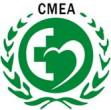 中国医药教育协会 中国医药教育协会是经中华人民共和国民政部批准，于1992年7月3日正式成立的国家一级学术性非营利性社会组织，协会全面贯彻国家医药教育、药品监管、医药卫生等工作方针和政策、法规，坚持以教育为本的科学理念，组织会员及其单位不断创新，开拓进取，共同发展医药教育事业，提高医药从业人员的素质，为实现医药教育现代化服务。2、项目赞助方安进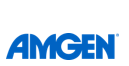 安进公司作为全球领先的独立生物技术公司之一，以服务患者为使命，矢志成为最优秀的生物技术企业，将践行安进价值观，利用科学和创新显著改善人们的生命质量。骨质疏松症是重点领域之一, 抗骨质疏松产品为患者带来更多更先进的治疗选择。3、核心专家组成员三、立项公示详见中国医药教育协会官网：药教协项联字[2022]-第689号-第二期骨科骨质疏松创新奖励基金项目会议通知 http://www.cmea.org.cn/Index/meddetail?id=3829四、项目概览1、项目目的（1）提高骨科医务工作者对骨质疏松的关注；（2）加强对骨质疏松疾病的认知；（3）探索骨质疏松症的发病机制；（4）解决骨科手术与骨质疏松症相关的临床问题；（5）推动骨科骨质疏松疾病领域的学术能力；（6）鼓励创新的科研思路。2、奖励数量及金额奖励15个创新思路，每个创新课题 10万元。3、资助研究方向：骨质疏松与骨科手术（1）骨科围手术期患者骨松管理：骨科围手术期患者何时开始抗骨质疏松治疗；（2）抗骨质疏松药物与骨折愈合：抗骨质疏松药物是否影响骨折愈合；（3）脊柱手术与骨质疏松：脊柱退行性疾病与骨质疏松治疗，脊柱PVP/PKP术后再发骨折，椎体融合术后的患者融合率/延迟愈合发生率，抗骨质疏松药物对椎弓根螺钉固定影响等相关研究；（4）关节置换与骨质疏松：关节置换术后假体周围骨密度，假体松动/骨溶解，抗骨质疏松治疗与关节手术患者感染风险关系等临床问题；（5）患者长期管理和结局：疼痛缓解或改善生活质量，骨折后抗骨松治疗依从性等；（6）骨生物学：骨微结构、生物力学、抗骨质疏松药物对皮质骨与松质骨（骨微结构）的影响差异等相关基础研究。五、申请者标准1、具有良好的学术道德；2、申请时未满45周岁的医师；3、具有中级技术职务且博士学位或副高及以上专业技术职务；4、具有骨质疏松性骨折/骨质疏松症相关领域的工作经验；5、具备一定临床或转化医学研究的基础；6、提供符合要求的个人简历。六、基金申请时间及方式申请资料获取：申请人在中国医药教育协会网站下载申请资料1、链接：http://www.cmea.org.cn/Index/meddetail?id=3821；2、或通过以下途径查询：首页——学术会议通知；3、在《药教协项联字[2022]-第689号-第二期骨科骨质疏松创新奖励基金项目会议通知 》页面内下载。申请方式：申请人将申请资料发送到协会官方邮箱：opfund_project@yeah.net。申请时间： 11月10日至12月10日。七、盲审阶段评审标准评审专家根据以下5点对参赛者的方案进行评审，每一项分值为20分，综合评分最高的20位将会受邀参加评审会；1、符合研究方向，具有较高临床价值，能够解决临床问题；2、具有创新性的临床思维或治疗策略，依据合理充分；3、研究设计科学合理，可实施性强；4、数据统计分析方法和样本量计算合理；5、具有一定的可行性和经济效益。八、面审阶段评审标准评审专家从以下6点对参赛者的方案进行现场评审九、资金发放1、结果公示：获奖名单将在中国医药教育协会官网进行公布2、资金发放规则（1）执行方签署协议，双方盖章后，可以向协会申请第 1 笔付款，占全部金额的 30%；（2）按照项目时间节点完成任务，可以向协会申请第 2 笔付款，占全部金额的 50%；（3）完成项目进展报告后，可以向协会申请第 3 笔付款，占全部金额的 20%。序号城  市姓   名医   院1天津马信龙天津医院2太原刘强山西省白求恩医院3北京李淳德北京大学第一医院4北京杨明辉北京积水潭医院5天津胡永成中华骨科杂志6哈尔滨陶树清哈尔滨医科大学附属第二医院7上海董健复旦大学附属中山医院8苏州杨惠林苏州大学附属第一医院9南京蒋青南京大学医学院附属鼓楼医院10苏州徐又佳苏州大学附属第二医院11杭州胡懿郃浙江大学医学院附属第一医院12杭州李方财浙江大学医学院附属第二医院13上海姜建元复旦大学附属华山医院14上海赵杰上海交通大学医学院附属第九人民医院15广州沈慧勇中山大学附属第八医院16广州丁悦中山大学孙逸仙纪念医院17泉州李毅中福建医科大学附属第二医院18西安郝定均西安红会医院19西安罗卓荆西京医院20成都沈彬四川大学华西医院21乌鲁木齐曹力新疆医科大学第一附属医院22天津王景华天津医科大学总医院时   间内   容2022.11.9项目启动会2022.11.10~2022.12.10接受项目申请2022.12.11~2022.12.31专家组盲审阶段2023.1专家组面审及发布（时间待定）2023.2-2023.9创新思路交流评 分 项 目项  目  细  分分 值研究方案（85分）主题符合本基金资助金研究方向骨质疏松与骨科手术相关研究（详见资助研究方向）20研究方案（85分）创新性1、原创方案，未获得其他基金2、临床研究应具有创新性的临床思维或治疗策略3、采用创新的研究方法或者技术、使用先进的治疗理念或治疗方案15研究方案（85分）科学性1、结合国内外研究现状，方案设计能够达到研究目的，解决临床问题2、研究进度可追踪20研究方案（85分）可行性1、既往与本研究相关的工作经验，团队成员丰富2、预期能在规定时间达到研究目标3、具备研究所需的硬件设施4、研究预算合理20研究方案（85分）统计学评分数据统计分析方法合适，临床研究的样本量计算合理10现场表现（15分）演讲表达熟悉演讲内容，具有感染力，准确回答专家提问15